This document replaces the Diocesan Spelling Scope & Sequence.  	Modes of Learning Code: Reading & Viewing/ Writing/Speaking & ListeningFoundationLevel 1Level 2Level 3Level 4Level 5Level 6Level 7Phonemic awareness(sounds of language)Basic knowledge of sounds of language and how these are combined in spoken wordsRecognise rhymes, syllables and sounds (phonemes) in spoken words listening to the sounds a student hears in the word, and writing letters to represent those soundsidentifying rhyme and syllables in spoken wordsidentifying and manipulating sounds (phonemes) in spoken wordsidentifying onset and rime in one-syllable spoken wordsManipulate sounds in spoken words including phoneme deletion and substitutionrecognising words that start with a given sound, end with a given sound, have a given medial sound, rhyme with a given wordrecognising and producing rhyming wordsreplacing sounds in spoken words (for example replace the ‘m’ in 'mat' with 'c' to form a new word 'cat')saying sounds in order for a given spoken word (for example f/i/sh, th/i/sFoundationLevel 1Level 2Level 3Level 4Level 5Level 6Level 7Alphabet knowledgeThe written code of English (the letters) and how these are combined in wordsRecognise the letters of the alphabet and know there are lower and upper case lettersidentifying familiar and recurring letters and the use of upper and lower case in written texts in the classroom and communityusing familiar and common letters in handwritten and digital communicationsRecognise sound –letter matches including common vowel and consonant digraphs and consonant blendssaying words with the same onset as a given word (for example words that begin like 'd/og', 'bl/ue'saying words with the same rime as a given word (for example words that end like 'c/at', 'pl/ay')Understand the variability of sound –letter matchesrecognising that letters can have more than one sound (for example ‘u’ in ‘cut’, ‘put’, ‘use’ and a in ‘cat’, ‘father’, ‘any’)recognising sounds that can be produced by different letters (for example the /s/ sound in ‘sat’, ‘cent’, ‘scene’)FoundationLevel 1Level 2Level 3Level 4Level 5Level 6Level 7SpellingKnowledge for spelling including knowledge about how the sounds of words are represented by various letters and knowledge of irregular spellings and spelling rulesKnow that spoken sounds and words can be written down using letters of the alphabet and how to write some high-frequency sight words and known wordsrecognising the most common sound made by each letter of the alphabet, including consonants and short vowel soundswriting consonant-vowel-consonant words by writing letters to represent the sounds in the spoken wordsknowing that spoken words are written down by listening to the sounds heard in the word and then writing letters to represent those soundsKnow how to use onset and rime to spell wordsbreaking words into onset and rime, for example c/atbuilding word families using onset and rime, for example h/ot, g/ot, n/ot, sh/ot, sp/ot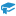 Know that regular one-syllable words are made up of letters and common letter clusters that correspond to the sounds heard, and how to use visual memory to write high-frequency wordswriting one-syllable words containing known blends, for example ‘bl’, ‘st’learning an increasing number of high frequency sight words recognised in shared texts and in texts being read independently (for example 'one', 'have', 'them', 'aboutRecognise and know how to use morphemes in word families for example‘play’ in ‘played’ and ‘playing’building word families from common morphemes (for example 'play', 'plays', 'playing', 'played', 'playground')using morphemes to read words (for example by recognising the 'stem' in words such as 'walk/ed')Understand how to use digraphs, long vowels, blends and silent letters to spell words, and use morphemes and syllabification to break up simple words and use visual memory to write irregular wordsdrawing on knowledge of high frequency sight wordsdrawing on knowledge of sound–letter relationships (for example breaking words into syllables and phonemes)using known words in writing and spell unknown words using developing visual, graphophonic and morphemic knowledgeRecognise common prefixes and suffixes and how they change a word’s meaningjoining discussion about how a prefix or suffix affects meaning, for example uncomfortable, older, and divisionRecognise most sound–letter matches including silent letters, vowel/consonant digraphs and many less common sound–letter combinationsrecognising when some letters are silent, for example knife, listen, castle, and providing the sound for less common sound-letter matches, for example ‘tion’Understand how to use sound–letter relationships and knowledge of  spelling rules, compound words, prefixes,suffixes, morphemes and less common letter combinations, for example ‘tion’using spelling strategies such as: phonological knowledge (for example diphthongs and other ambiguous vowel sounds in more complex words); three-letter clusters (for example 'thr', 'shr', 'squ'); visual knowledge (for example more complex single syllable homophones such as 'break/brake', 'ate/eight'); morphemic knowledge (for example inflectional endings in single syllable words, plural and past tense); generalisations (for example to make a word plural when it ends in 's', 'sh', 'ch', or 'z' add 'es')Recognise high frequency sight wordsbecoming familiar with most high-frequency sight wordsKnow that word contractions are a feature of informal language and that apostrophes of contraction are used to signal missing letters recognising both grammatically accurate and inaccurate usage of the apostrophe in everyday texts such as signs in the community and newspaper advertisementsUnderstand how to use strategies for spelling words, including spelling rules, knowledge of morphemic word families, spelling generalisations, and letter combinations including double lettersusing phonological knowledge (for example long vowel patterns in multi-syllabic words); consonant clusters (for example 'straight', 'throat', 'screen', 'squawk')using visual knowledge (for example diphthongs in more complex words and other ambiguous vowel sounds, as in 'oy', 'oi', 'ou', 'ow', 'ould', 'u', 'ough', 'au', 'aw'); silent beginning consonant patterns (for example 'gn' and 'kn')applying generalisations, for example doubling (for example 'running'); 'e'-drop (for example 'hoping')Recognise homophones and know how to use context to identify correct spellingusing meaning and context when spelling words (for example when differentiating between homophones such as ‘to’, ‘too’, ‘two’Understand how to use banks of known words as well as word origins, prefixes, suffixes and morphemes to learn and spell new wordslearning that many complex words were originally hyphenated but have become ‘prefixed’ as in ‘uncommon’, ‘renew’ ‘email’ and ‘refine’talking about how suffixes change over time and new forms are invented to reflect changing attitudes to gender, for example ‘policewoman’, ‘salesperson’; ‘air hostess’/‘steward’ or ‘flight attendant’Recognise uncommon plurals, for example ‘  foci’using knowledge of word origins and roots and related words to interpret and spell unfamiliar words, and learning about how these roots impact on pluralsUnderstand how to use banks of known words, word origins, base words, suffixes and prefixes, morphemes, spelling patterns and generalisations to learnand spell new words, for example technical words and words adopted from other languagesadopting a range of spelling strategies to recall and attempt to spell new wordsusing a dictionary to correct students’ own spellingUnderstand how to use spelling rules and word origins, for example Greek and Latin roots, base words, suffixes, prefixes, spelling patterns and generalisations to learn new words and how to spell them